РАСПИСАНИЕ ЕГЭ-2024

Досрочный период:

22 марта - география, литература;
26 марта - русский язык;
29 марта - математика (база и профиль);
2 апреля - биология, иностранные языки (письменно), физика;
5 апреля - иностранные языки (устно);
9 апреля - информатика, обществознание;
12 апреля - история, химия.

Резервные дни: 15 апреля - русский язык, 18 апреля - математика (базовый и профильный уровни), 19 апреля - биология, иностранные языки (письменно), литература, обществознание, физика, 22 апреля - география, иностранные языки (устно), информатика, история, химия.

Основной период:

23 мая - география, литература, химия;
28 мая - русский язык;
31 мая - математика (база и профиль);
4 июня - обществознание;
7, 8 июня - информатика;
10 июня - история, физика;
13 июня - биология, иностранные языки (письменно);
17, 18 июня - иностранные языки (устно).

Резервные дни: 20 июня - русский язык, 21 июня - география, литература, физика, 24 июня - математика, 25 июня - информатика, обществознание, химия, 26 июня - иностранные языки (устно), история, 27 июня - биология, иностранные языки (письменно), 1 июля - по всем учебным предметам.

Дополнительный период:

4 сентября - русский язык;
9 сентября - математика (база);
23 сентября - математика (база), русский язык.

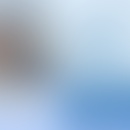 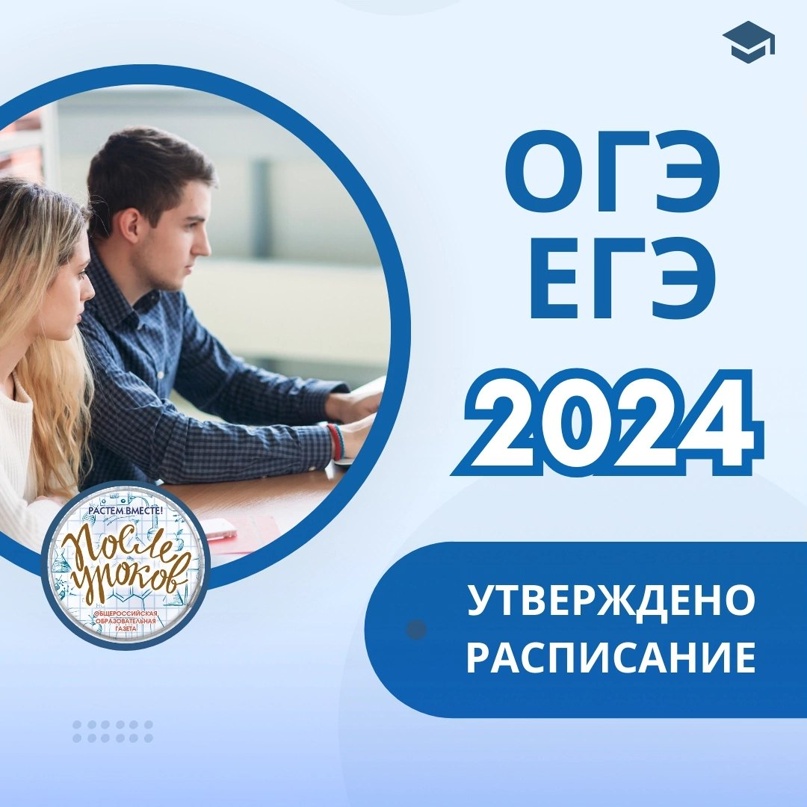 